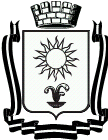 ПОСТАНОВЛЕНИЕАДМИНИСТРАЦИИ ГОРОДА – КУРОРТА  КИСЛОВОДСКАСТАВРОПОЛЬСКОГО КРАЯОб утверждении Положения о порядке представления сведений о доходах, о порядке представления сведений о доходах, расходах, об имуществе и обязательствах имущественного характера гражданами Российской Федерации, претендующими на замещение муниципальных должностей на постоянной основе, лицами, замещающими муниципальные должности на постоянной основе городского округа города-курорта КисловодскаВ целях реализации федеральных законов от 02 марта 2007 года             № 25-ФЗ «О муниципальной службе в Российской Федерации», от 25 декабря 2008 года № 273-ФЗ «О противодействии коррупции», от 07 мая 2013 года     № 79-ФЗ «О запрете отдельным категориям лиц открывать и иметь счета (вклады), хранить наличные денежные средства и ценности в иностранных банках, расположенных за пределами территории Российской Федерации, владеть и (или) пользоваться иностранными финансовыми инструментами», законами Ставропольского края от 24 декабря 2007 года № 78-кз                     «Об отдельных вопросах муниципальной службы в Ставропольском крае», от 20 июля 2017 года № 92-кз «О порядке представления сведений о доходах, расходах, об имуществе и обязательствах имущественного характера гражданами Российской Федерации, претендующими на замещение муниципальных должностей в Ставропольском крае, и лицами, замещающими муниципальные должности в Ставропольском крае, и порядке осуществления проверки достоверности и полноты представляемых сведений», постановления Губернатора Ставропольского края от 07 августа 2007 года № 520 «О порядке представления сведений о доходах, расходах, об имуществе и обязательствах имущественного характера отдельными категориями лиц, претендующих на замещение должностей и замещающих должности, осуществление полномочий по которым влечет за собой обязанность представлять указанные сведения», Уставом городского округа города-курорта Кисловодска, администрация города-курорта КисловодскаПОСТАНОВЛЯЕТ:Утвердить Положение о порядке представления сведений о доходах, расходах, об имуществе и обязательствах имущественного характера гражданами   Российской   Федерации,   претендующими    на   замещение2муниципальных должностей на постоянной основе, лицами, замещающими муниципальные должности на постоянной основе городского округа города-курорта Кисловодска, согласно приложению.2. Признать утратившим силу постановление администрации города-курорта Кисловодска от 21.04.2016 № 393 «Об утверждении Положения о порядке представления сведений о доходах, расходах, об имуществе и обязательствах имущественного характера гражданами Российской Федерации, претендующими на замещение муниципальных должностей на постоянной основе, лицами, замещающими муниципальные должности на постоянной основе городского округа города-курорта Кисловодска».Контроль за выполнением настоящего постановления оставляю за собой.4. Настоящее постановление вступает в силу со дня его подписания.Глава города-курортаКисловодска                                                                                         А.В. Курбатов28.08.2017город - курорт  Кисловодск№861